МИНИСТЕРСТВО ПРОФЕССИОНАЛЬНОГО ОБРАЗОВАНИЯ И ЗАНЯТОСТИ НАСЕЛЕНИЯ ПРИМОРСКОГО КРАЯ КРАЕВОЕ ГОСУДАРСТВЕННОЕ АВТОНОМНОЕ ПРОФЕССИОНАЛЬНОЕ ОБРАЗОВАТЕЛЬНОЕ УЧРЕЖДЕНИЕ«ДАЛЬНЕВОСТОЧНЫЙ ТЕХНИЧЕСКИЙ КОЛЛЕДЖ»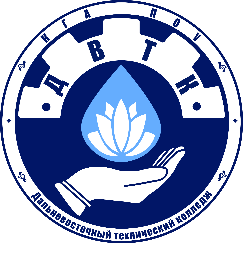 Индивидуальный план развитияпедагога методического объединения направления подготовки: «Информационная безопасность, информатика, вычислительная техника»Раздел 1. «Общие сведения о педагогическом работникеФамилия, имя, отчество: _____________________________________________________________________________Образование (какой вуз закончил, в каком году, по какой специальности, квалификация согласно диплому):Общий стаж работы: ______ года.                           Педагогический стаж: _______ года.С какого года работаете в данном образовательном учреждении: ________ года.Звания, награды: __________________________________________________________________________________________________________________________________________________________________________________________________________________________________________________________________________________________________________________________________________________________________________________________________________________________________________________________________________________________________________Квалификационная категория:Годовая педагогическая нагрузка:Показатели успеваемости, качества обучающихся:Тема самообразованияРаздел 2. Повышение квалификации педагогического работникаРаздел 3. Методическая работа преподавателя3.1 Работа преподавателя по созданию учебно-методического комплекса. Работа преподавателя в системе LMS Moodle:3.2. Посещение уроков внутриколледжного, городского, краевого, регионального уровня:3.3. Выступления с докладами на семинарах, конференциях, круглых столах, профессиональных конкурсах, заседаниях методического объединения:3.4. Проведение мероприятий на уровне колледжа, города, края  3.5. Публикации в изданиях, участие в профессиональных сообществах:3.6. Методические разработки преподавателя:3.7. Научно-исследовательская, конструкторская работа со студентамиРаздел 4. Достижения студентовРаздел 5. Работа преподавателя в рамках движения «Молодые профессионалы WorlsSkills Russia»Раздел 6. Результаты участия студентов в региональных чемпионатах движения «Молодые профессионалы WorlsSkills Russia», Билет в будущее, проектная работа, инновационная и экспертная деятельность.Раздел 7. Поощрения, благодарственные письмаФИОСреднее специальное:Высшее:Высшее (второе):Магистратура:Квалификационная категория:Последний срок аттестации:Следующий срок аттестации№ приказа о присвоении квалификационной категории:Учебный годПеречень преподаваемых дисциплинКол-во часов2021-2022 уч. год2021-2022 уч. год2021-2022 уч. год2021-2022 уч. год2021-2022 уч. год2021-2022 уч. год2021-2022 уч. год2021-2022 уч. год2021-2022 уч. год2021-2022 уч. годИтого в 2021-2022 уч. году нагрузка составила:2022-2023 уч. год.2022-2023 уч. год.2022-2023 уч. год.2022-2023 уч. год.2022-2023 уч. год.2022-2023 уч. год.2022-2023 уч. год.2022-2023 уч. год.2022-2023 уч. год.2022-2023 уч. год.Итого в 2022-2023 уч. году нагрузка составила:2023-2024 уч. год.2023-2024 уч. год.2023-2024 уч. год.2023-2024 уч. год.2023-2024 уч. год.2023-2024 уч. год.2023-2024 уч. год.2023-2024 уч. год.2023-2024 уч. год.2023-2024 уч. год.Итого в 2023-2024 уч. году нагрузка составила:2024-2025 уч.год.2024-2025 уч.год.2024-2025 уч.год.2024-2025 уч.год.2024-2025 уч.год.2024-2025 уч.год.2024-2025 уч.год.2024-2025 уч.год.2024-2025 уч.год.2024-2025 уч.год.Итого в 2024-2025 уч. году нагрузка составила:2025-2026 уч.год.2025-2026 уч.год.2025-2026 уч.год.2025-2026 уч.год.2025-2026 уч.год.2025-2026 уч.год.2025-2026 уч.год.2025-2026 уч.год.2025-2026 уч.год.2025-2026 уч.год.Итого в 2025-2026 уч. году нагрузка составила:Учебный годНаименование дисциплины, МДК% Успеваемости% качества2021-2022 уч. год2021-2022 уч. год2021-2022 уч. год2021-2022 уч. год2021-2022 уч. год2021-2022 уч. год2021-2022 уч. год2021-2022 уч. год2021-2022 уч. год2021-2022 уч. годУчебный годНаименование дисциплины, МДК% Успеваемости% качества2022-2023 уч. год.2022-2023 уч. год.2022-2023 уч. год.2022-2023 уч. год.2022-2023 уч. год.2022-2023 уч. год.2022-2023 уч. год.2022-2023 уч. год.2022-2023 уч. год.2022-2023 уч. год.Учебный годНаименование дисциплины, МДК% Успеваемости% качества2023-2024 уч. год.2023-2024 уч. год.2023-2024 уч. год.2023-2024 уч. год.2023-2024 уч. год.2023-2024 уч. год.2023-2024 уч. год.2023-2024 уч. год.2023-2024 уч. год.2023-2024 уч. год.Учебный годНаименование дисциплины, МДК% Успеваемости% качества2024-2025 уч.год.2024-2025 уч.год.2024-2025 уч.год.2024-2025 уч.год.2024-2025 уч.год.2024-2025 уч.год.2024-2025 уч.год.2024-2025 уч.год.2024-2025 уч.год.2024-2025 уч.год.Учебный годНаименование дисциплины, МДК% Успеваемости% качества2025-2026 уч.год.2025-2026 уч.год.2025-2026 уч.год.2025-2026 уч.год.2025-2026 уч.год.2025-2026 уч.год.2025-2026 уч.год.2025-2026 уч.год.2025-2026 уч.год.2025-2026 уч.год.Учебный годНаименование темы самообразованияМетодическая работа, публикация, мастер-класс, открытый урок и.т.д.Результат2021-2022 уч. год2022-2023 уч. год2023-2024 уч. год2024-2025 уч. год2025-2026 уч. год2021-2022 уч. год2021-2022 уч. год2021-2022 уч. год2021-2022 уч. год2021-2022 уч. год№Форма повышения квалификацииДатаТемаМесто проведения1.Курсы повышения квалификации1.Курсы повышения квалификации1.Курсы повышения квалификации2.Курсы профессиональной переподготовки2.Курсы профессиональной переподготовки2.Курсы профессиональной переподготовки3.Обучение в аспирантуре/магистратуре3.Обучение в аспирантуре/магистратуре3.Обучение в аспирантуре/магистратуре4.Семинары, повышения квалификации, мастер-классы в рамках фестивалей, конкурсов, конгрессов и форумов4.Семинары, повышения квалификации, мастер-классы в рамках фестивалей, конкурсов, конгрессов и форумов4.Семинары, повышения квалификации, мастер-классы в рамках фестивалей, конкурсов, конгрессов и форумов5.Стажировки5.Стажировки5.Стажировки5.Стажировки6.Другие формы6.Другие формы6.Другие формы6.Другие формы6.Другие формы6.Другие формы2022-2023 уч. год2022-2023 уч. год2022-2023 уч. год2022-2023 уч. год2022-2023 уч. год№Форма повышения квалификацииДатаТемаМесто проведения1.Курсы повышения квалификации1.Курсы повышения квалификации1.Курсы повышения квалификации2.Курсы профессиональной переподготовки2.Курсы профессиональной переподготовки2.Курсы профессиональной переподготовки3.Обучение в аспирантуре/магистратуре3.Обучение в аспирантуре/магистратуре3.Обучение в аспирантуре/магистратуре4.Семинары, повышения квалификации, мастер-классы в рамках фестивалей, конкурсов, конгрессов и форумов4.Семинары, повышения квалификации, мастер-классы в рамках фестивалей, конкурсов, конгрессов и форумов4.Семинары, повышения квалификации, мастер-классы в рамках фестивалей, конкурсов, конгрессов и форумов5.Стажировки5.Стажировки5.Стажировки6.Другие формы6.Другие формы6.Другие формы2023-2024 уч. год2023-2024 уч. год2023-2024 уч. год2023-2024 уч. год2023-2024 уч. год№Форма повышения квалификацииДатаТемаМесто проведения1.Курсы повышения квалификации1.Курсы повышения квалификации1.Курсы повышения квалификации2.Курсы профессиональной переподготовки2.Курсы профессиональной переподготовки2.Курсы профессиональной переподготовки3.Обучение в аспирантуре/магистратуре3.Обучение в аспирантуре/магистратуре3.Обучение в аспирантуре/магистратуре4.Семинары, повышения квалификации, мастер-классы в рамках фестивалей, конкурсов, конгрессов и форумов4.Семинары, повышения квалификации, мастер-классы в рамках фестивалей, конкурсов, конгрессов и форумов4.Семинары, повышения квалификации, мастер-классы в рамках фестивалей, конкурсов, конгрессов и форумов5.Стажировки5.Стажировки5.Стажировки6.Другие формы6.Другие формы6.Другие формы2024-2025 уч. год2024-2025 уч. год2024-2025 уч. год2024-2025 уч. год2024-2025 уч. год№Форма повышения квалификацииДатаТемаМесто проведения1.Курсы повышения квалификации1.Курсы повышения квалификации1.Курсы повышения квалификации2.Курсы профессиональной переподготовки2.Курсы профессиональной переподготовки2.Курсы профессиональной переподготовки3.Обучение в аспирантуре/магистратуре3.Обучение в аспирантуре/магистратуре3.Обучение в аспирантуре/магистратуре4.Семинары, повышения квалификации, мастер-классы в рамках фестивалей, конкурсов, конгрессов и форумов4.Семинары, повышения квалификации, мастер-классы в рамках фестивалей, конкурсов, конгрессов и форумов4.Семинары, повышения квалификации, мастер-классы в рамках фестивалей, конкурсов, конгрессов и форумов5.Стажировки5.Стажировки5.Стажировки6.Другие формы6.Другие формы6.Другие формы2025-2026 уч. год.2025-2026 уч. год.2025-2026 уч. год.2025-2026 уч. год.2025-2026 уч. год.№Форма повышения квалификацииДатаТемаМесто проведения1.Курсы повышения квалификации1.Курсы повышения квалификации1.Курсы повышения квалификации2.Курсы профессиональной переподготовки2.Курсы профессиональной переподготовки2.Курсы профессиональной переподготовки3.Обучение в аспирантуре/магистратуре3.Обучение в аспирантуре/магистратуре3.Обучение в аспирантуре/магистратуре4.Семинары, повышения квалификации, мастер-классы в рамках фестивалей, конкурсов, конгрессов и форумов4.Семинары, повышения квалификации, мастер-классы в рамках фестивалей, конкурсов, конгрессов и форумов4.Семинары, повышения квалификации, мастер-классы в рамках фестивалей, конкурсов, конгрессов и форумов5.Стажировки5.Стажировки5.Стажировки6.Другие формы6.Другие формы6.Другие формы2021-2022 уч. год2021-2022 уч. год2021-2022 уч. годСпециальностьНаименование дисциплины, модуляЧто разработано  2022-2023 уч. год  2022-2023 уч. год  2022-2023 уч. годСпециальностьНаименование дисциплины, модуляЧто разработано2023-2024 уч. год2023-2024 уч. год2023-2024 уч. годСпециальностьНаименование дисциплины, модуляЧто разработано2024-2025 уч. год2024-2025 уч. год2024-2025 уч. годСпециальностьНаименование дисциплины, модуляЧто разработано2025-2026 уч. год2025-2026 уч. год2025-2026 уч. годСпециальностьНаименование дисциплины, модуляЧто разработано2021-2022 уч. год2021-2022 уч. год2021-2022 уч. год2021-2022 уч. год2021-2022 уч. год2021-2022 уч. год№ п.п.Дата посещенияФИО посещаемогоЦель посещенияТема занятияРезультат посещения2022-2023 уч. год2022-2023 уч. год2022-2023 уч. год2022-2023 уч. год2022-2023 уч. год2022-2023 уч. год№ п.п.Дата посещенияФИО посещаемогоЦель посещенияТема занятияРезультат посещения2023-2024 уч. год2023-2024 уч. год2023-2024 уч. год2023-2024 уч. год2023-2024 уч. год2023-2024 уч. год№ п.п.Дата посещенияФИО посещаемогоЦель посещенияТема занятияРезультат посещения2024-2025 уч. год2024-2025 уч. год2024-2025 уч. год2024-2025 уч. год2024-2025 уч. год2024-2025 уч. год№ п.п.Дата посещенияФИО посещаемогоЦель посещенияТема занятияРезультат посещения2025-2026 уч. год2025-2026 уч. год2025-2026 уч. год2025-2026 уч. год2025-2026 уч. год2025-2026 уч. год№ п.п.Дата посещенияФИО посещаемогоЦель посещенияТема занятияРезультат посещения2021-2022 уч. год2021-2022 уч. год2021-2022 уч. год2021-2022 уч. год№ п.п.Дата участияНаименование мероприятияТема выступления2022-2023 уч. год2022-2023 уч. год2022-2023 уч. год2022-2023 уч. год№ п.п.Дата участияНаименование мероприятияТема выступления2023-2024 уч. год2023-2024 уч. год2023-2024 уч. год2023-2024 уч. год№ п.п.Дата участияНаименование мероприятияТема выступления2024-2025 уч. год2024-2025 уч. год2024-2025 уч. год2024-2025 уч. год№ п.п.Дата участияНаименование мероприятияТема выступления2025-2026 уч. год2025-2026 уч. год2025-2026 уч. год2025-2026 уч. год№ п.п.Дата участияНаименование мероприятияТема выступления2021-2022 уч. год2021-2022 уч. год2021-2022 уч. год2021-2022 уч. год2021-2022 уч. год№ п.п.Дата Наименование мероприятияМесто проведенияКол-во участников 2022-2023 уч. год2022-2023 уч. год2022-2023 уч. год2022-2023 уч. год2022-2023 уч. год№ п.п.Дата Наименование мероприятияМесто проведенияКол-во участников 2023-2024 уч. год2023-2024 уч. год2023-2024 уч. год2023-2024 уч. год2023-2024 уч. год№ п.п.Дата Наименование мероприятияМесто проведенияКол-во участников 2024-2025 уч. год2024-2025 уч. год2024-2025 уч. год2024-2025 уч. год2024-2025 уч. год№ п.п.Дата Наименование мероприятияМесто проведенияКол-во участников 2025-2026 уч. год2025-2026 уч. год2025-2026 уч. год2025-2026 уч. год2025-2026 уч. год№ п.п.Дата Наименование мероприятияМесто проведенияКол-во участников 2021-2022 уч. год2021-2022 уч. год2021-2022 уч. год2021-2022 уч. год2021-2022 уч. год№ п.п.Наименование изданияТип публикацииТема публикацииПодтверждающий документ (ссылка на публикацию)  2022-2023 уч. год  2022-2023 уч. год  2022-2023 уч. год  2022-2023 уч. год  2022-2023 уч. год№ п.п.Наименование изданияТип публикацииТема публикацииПодтверждающий документ (ссылка на публикацию)2023-2024 уч. год2023-2024 уч. год2023-2024 уч. год2023-2024 уч. год2023-2024 уч. год№ п.п.Наименование изданияТип публикацииТема публикацииПодтверждающий документ (ссылка на публикацию)2024-2025 уч. год2024-2025 уч. год2024-2025 уч. год2024-2025 уч. год2024-2025 уч. год№ п.п.Наименование изданияТип публикацииТема публикацииПодтверждающий документ (ссылка на публикацию)2025-2026 уч. год2025-2026 уч. год2025-2026 уч. год2025-2026 уч. год2025-2026 уч. год№ п.п.Наименование изданияТип публикацииТема публикацииПодтверждающий документ (ссылка на публикацию)2021-2022 уч. год2021-2022 уч. год2021-2022 уч. год2021-2022 уч. год2021-2022 уч. год№ п.п.ДисциплинаТип методической разработкиТема методической разработкиКол-во страниц2022-2023 уч. год2022-2023 уч. год2022-2023 уч. год2022-2023 уч. год2022-2023 уч. год№ п.п.ДисциплинаТип методической разработкиТема методической разработкиКол-во страниц2023-2024 уч. год2023-2024 уч. год2023-2024 уч. год2023-2024 уч. год2023-2024 уч. год№ п.п.ДисциплинаТип методической разработкиТема методической разработкиКол-во страниц2024-2025 уч. год2024-2025 уч. год2024-2025 уч. год2024-2025 уч. год2024-2025 уч. год№ п.п.ДисциплинаТип методической разработкиТема методической разработкиКол-во страниц2025-2026 уч. год2025-2026 уч. год2025-2026 уч. год2025-2026 уч. год2025-2026 уч. год№ п.п.ДисциплинаТип методической разработкиТема методической разработкиКол-во страниц2021-2022 уч. год2021-2022 уч. год2021-2022 уч. год2021-2022 уч. год2021-2022 уч. год№ п.п.Вид НИРНаименование НИРФИО студентаРезультат2022-2023 уч. год2022-2023 уч. год2022-2023 уч. год2022-2023 уч. год2022-2023 уч. год№ п.п.Вид НИРНаименование НИРФИО студентаРезультат2023-2024 уч. год2023-2024 уч. год2023-2024 уч. год2023-2024 уч. год2023-2024 уч. год№ п.п.Вид НИРНаименование НИРФИО студентаРезультат2024-2025 уч. год2024-2025 уч. год2024-2025 уч. год2024-2025 уч. год2024-2025 уч. год№ п.п.Вид НИРНаименование НИРФИО студентаРезультат2025-2026 уч. год2025-2026 уч. год2025-2026 уч. год2025-2026 уч. год2025-2026 уч. год№ п.п.Вид НИРНаименование НИРФИО студентаРезультат2021-2022 уч. год2021-2022 уч. год2021-2022 уч. год2021-2022 уч. год2021-2022 уч. год№ п.п.ФИО студентаНаименование мероприятия (конкурс, конференция, выставка, форум)Тема работы (выступления)Результат2022-2023 уч. год2022-2023 уч. год2022-2023 уч. год2022-2023 уч. год2022-2023 уч. год№ п.п.ФИО студентаНаименование мероприятия (конкурс, конференция, выставка, форум)Тема работы (выступления)Результат2023-2024 уч. год2023-2024 уч. год2023-2024 уч. год2023-2024 уч. год2023-2024 уч. год№ п.п.ФИО студентаНаименование мероприятия (конкурс, конференция, выставка, форум)Тема работы (выступления)Результат2024-2025 уч. год2024-2025 уч. год2024-2025 уч. год2024-2025 уч. год2024-2025 уч. год№ п.п.ФИО студентаНаименование мероприятия (конкурс, конференция, выставка, форум)Тема работы (выступления)Результат2025-2026 уч. год2025-2026 уч. год2025-2026 уч. год2025-2026 уч. год2025-2026 уч. год№ п.п.ФИО студентаНаименование мероприятия (конкурс, конференция, выставка, форум)Тема работы (выступления)РезультатГлавный эксперт по компетенцииГлавный эксперт по компетенцииКомпетенция WSR:Свидетельство главного эксперта (дата действия)Эксперт демонстрационного экзаменаЭксперт демонстрационного экзаменаКомпетенция WSR:Свидетельство эксперта демонстрационного экзамена (дата действия)2021-2022 уч. год2021-2022 уч. год2021-2022 уч. год2021-2022 уч. год2021-2022 уч. год№ п.п.Наименование компетенции WSR, БВБ, тема проекта:Дата проведения чемпионатаФИО подготовленного студента к участиюРезультат участия2022-2023 уч. год2022-2023 уч. год2022-2023 уч. год2022-2023 уч. год2022-2023 уч. год№ п.п.Наименование компетенции WSR, БВБ, тема проекта:Дата проведения чемпионатаФИО подготовленного студента к участиюРезультат участия2023-2024 уч. год2023-2024 уч. год2023-2024 уч. год2023-2024 уч. год2023-2024 уч. год№ п.п.Наименование компетенции WSR, БВБ, тема проекта::Дата проведения чемпионатаФИО подготовленного студента к участиюРезультат участия2024-2025 уч. год2024-2025 уч. год2024-2025 уч. год2024-2025 уч. год2024-2025 уч. год№ п.п.Наименование компетенции WSR, БВБ, тема проекта:Дата проведения чемпионатаФИО подготовленного студента к участиюРезультат участия2025-2026 уч. год2025-2026 уч. год2025-2026 уч. год2025-2026 уч. год2025-2026 уч. год№ п.п.Наименование компетенции WSR, БВБ, тема проекта:Дата проведения чемпионатаФИО подготовленного студента к участиюРезультат участияУчебный годФорма поощренияОснованиеФорма взысканияОснование2021-2022 уч. год2022-2023 уч. год2023-2024 уч. год2024-2025 уч. год2025-2026 уч. год